QUALITY INDICATOREXEMPLARY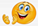 ACCEPTABLE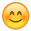 NEEDS IMPROVEMENT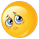 MISSING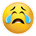 CommentIntroduction/Background InformationIntroduction/Background InformationIntroduction/Background InformationIntroduction/Background InformationIntroduction/Background InformationIntroduction/Background InformationA description that provides introduction/background information providing a context for the reportProvides clear andthorough introductionand background to set up the context for the report Provides an introduction and background that is only somewhat sets the context for the report Provides anintroduction andbackground that marginally sets up the context for the report Introductionand/orbackgroundnot providedImplementation ActivitiesImplementation ActivitiesImplementation ActivitiesImplementation ActivitiesImplementation ActivitiesImplementation ActivitiesA description of the activities implemented, including how the activity was implemented. 
Review Questions: 1) Are the activities clearly described, including how they were implemented? 2) Does the narrative provide a clear explanation of what the Council did & how it related to accomplishments /outcomes?The information is clear, thorough, specific, cohesive, and comprehensive; detailed, complete, clearly articulated information correlates to objective(s) and goal(s); includes how activities were implemented and what was accomplishedThe information is reasonably comprehensive and includes sufficient detail of how it correlates to goal/objective; contains adequate examples in several implementation activities though in some areas it  requires additional specificity to  support and explain what was accomplished as a result of activitiesThe information is non-specific and lacks focus and detail about how it correlates to goal/objective. Additional information is needed in order to be reasonably comprehensive and provide a clear description of how the activities were implemented and how it related to what was accomplished   Information not provided on: 1) Activities implemented; 2) How the activities were implemented; 3) How activities are related to what was accomplished? QUALITY INDICATOREXEMPLARYACCEPTABLE NEEDS IMPROVEMENTMISSING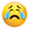 CommentPerformance MeasuresPerformance MeasuresPerformance MeasuresPerformance MeasuresPerformance MeasuresPerformance MeasuresPerformance measures (numbers) are supported by the narrative description.Performance measures (numbers) are  clearly and thoroughly supported by the narrative description Performance measures (numbers) are only sufficiently supported by the narrative descriptionPerformance measures (numbers) are marginally  supported by the narrative descriptionPerformance measures (numbers) are not explained in the narrative descriptionDeliverables/ProductsDeliverables/ProductsDeliverables/ProductsDeliverables/ProductsDeliverables/ProductsDeliverables/ProductsDeliverables and/or products associated with objectives are described. Information about deliverables and/or products are clearly and thoroughly supported by the narrative description; describes how the deliverable and/or product influenced impactInformation on deliverables and/or products are sufficiently supported by the narrative description; sufficiently describes how the deliverable and/or product influenced impactInformation on deliverables and/or products are marginally  supported by the narrative description; unclear information about how the deliverable and/or product influenced impactInformation on deliverables and/or products are not explained in the narrative descriptionSuccess StoriesSuccess StoriesSuccess StoriesSuccess StoriesSuccess StoriesSuccess StoriesStories of people with developmental disabilities whose lives are better because of Council work Stories are clearly and thoroughly described giving evidence of the impact of Council work. Stories are sufficiently described giving some evidence of the impact of Council work.Stories are marginally described giving little evidence of the impact of Council work.Stories are not includedQUALITY INDICATOREXEMPLARY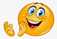 ACCEPTABLE 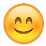 NEEDS IMPROVEMENT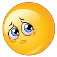 MISSING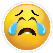 CommentPolicy/Legislative StoriesPolicy/Legislative StoriesPolicy/Legislative StoriesPolicy/Legislative StoriesPolicy/Legislative StoriesPolicy/Legislative StoriesStories of policy or legislative changes that happened as a result of Council work likely to positively impact the lives of people with developmental disabilities or that will prevent a potential negative impact Stories are clearly and thoroughly described giving evidence of the impact of Council work. Stories are sufficiently described giving some evidence of the impact of Council work.Stories are marginally described giving little evidence of the impact of Council work.Stories are not providedEvaluation/OutcomesEvaluation/OutcomesEvaluation/OutcomesEvaluation/OutcomesEvaluation/OutcomesEvaluation/OutcomesEvaluation of activities,  including a summary of data collected, data sources, and data collection methods to support outcomes achievedEvaluation efforts are clearly and thoroughly described providing a great understanding of outcomes achieved; indication of how data will used to inform decision making Evaluation efforts are sufficiently described providing a general understanding of outcomes achieved; sufficiently describes  how data will used to inform decision making Evaluation efforts are minimally described making it difficult to get a sense of outcomes achieved; limited or no information on how data will used to inform decision making Information on evaluation efforts are not provided TimelineTimelineTimelineTimelineTimelineTimelineAssessment of timelines and target dates is supported in the narrative description. Provides clear andthorough information timeline; clearly indicates if timelines were met/not met with justification(s) Provides someinformation on activities timeline; some indication if timelines were met/not met with some justifications accordinglyProvides marginalinformation on activities timeline; minimal indication if timelines were met/not met without justifications accordinglyInformation on timelines not provided 